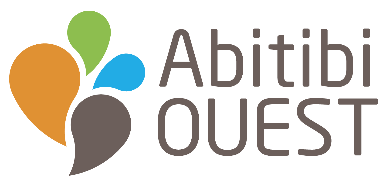 Joindre tous les documents requis à ce formulaire dûment signé par le responsable du projet L’organisme demandeur n’est pas en litige avec le gouvernement du Québec Le projet respecte l’ensemble des normes et politiques ainsi que les lois et règlements municipaux, provinciaux et fédéraux	J’atteste que les renseignements ont été inclus dans la demande. Toute demande incomplète pourrait entraîner le rejet de celle-ci.______________________________________________________	Signature du responsable (obligatoire)	______________________________________________________	Date AAAA-MM-JJ (obligatoire)Avant de compléter ce formulaire, veuillez prendre connaissance du guide du demandeur1-   Organismes admissibles (cochez selon votre situation)   Municipalité    OBNL légalement constitué depuis plus de 12 mois ;   Coopérative à but non lucratif, constituée depuis plus de 12 mois.2-   Identification de l’organisme admissible 2-   Identification de l’organisme admissible 2-   Identification de l’organisme admissible 2-   Identification de l’organisme admissible Nom : Nom : Nom : Nom : Adresse :Adresse :Adresse :Code postal :Téléphone :  Courriel :Courriel :Courriel :Nom du responsable de la demande : 	Nom du responsable de la demande : 	Nom du responsable de la demande : 	Nom du responsable de la demande : 	Adresse courriel du responsable :Adresse courriel du responsable :Téléphone du responsable :Téléphone du responsable :3-   Identification du projet3-   Identification du projetTitre du projet (50 caractères maximum) :Titre du projet (50 caractères maximum) :Date de début : Date de fin :Le projet rejoint un ou plusieurs des objectifs suivants : Édifier des milieux de vie contribuant à l’inclusion et à l’établissement durable des personnes immigrantes ;  Favoriser la pleine participation, en français, des personnes immigrantes et des minorité ethnoculturelles à la vie collective ; Concourir, par l’établissement de relations culturelles harmonieuses, au dialogue et à l’enrichissement culturel de l’Abitibi-Ouest.Le projet rejoint un ou plusieurs des objectifs suivants : Édifier des milieux de vie contribuant à l’inclusion et à l’établissement durable des personnes immigrantes ;  Favoriser la pleine participation, en français, des personnes immigrantes et des minorité ethnoculturelles à la vie collective ; Concourir, par l’établissement de relations culturelles harmonieuses, au dialogue et à l’enrichissement culturel de l’Abitibi-Ouest.4-   Renseignements sur le projet4-   Renseignements sur le projet4-   Renseignements sur le projetRetombées attendues du projet dans le milieu :Retombées attendues du projet dans le milieu :Retombées attendues du projet dans le milieu :Nombre de personnes immigrantes rejointes :Nombre de personnes de la société d’accueil rejointes :Nombre de personnes de la société d’accueil rejointes :Y a-t-il d’autres organisations impliquées dans le projet ?Y a-t-il d’autres organisations impliquées dans le projet ?Y a-t-il d’autres organisations impliquées dans le projet ?5-   Échéancier5-   Échéancier5-   ÉchéancierActionActionDate de réalisation6-   Budget du projet6-   Budget du projet6-   Budget du projet6-   Budget du projetCoûts du projet (Détaillez s.v.p.)An 1An 2*An 3*Honoraires professionnelsFrais de rencontreFrais de déplacement 	Frais de promotion et de communication 	Achat de matériel	Autres dépenses (spécifiez s.v.p.) : 		Gestion et administration (maximum 10%)Salaires et avantages sociauxCoût total du projet : *Complétez les colonnes de l’an 2 et l’an 3 seulement si applicable.Le financement dans le cadre de ce projet ne remplace pas un programme existant.Le coût total du projet exclut la partie remboursable de la taxe de vente du Québec (TVQ) et de la taxe sur les produits et services (TPS) applicable à votre organisme.*Complétez les colonnes de l’an 2 et l’an 3 seulement si applicable.Le financement dans le cadre de ce projet ne remplace pas un programme existant.Le coût total du projet exclut la partie remboursable de la taxe de vente du Québec (TVQ) et de la taxe sur les produits et services (TPS) applicable à votre organisme.*Complétez les colonnes de l’an 2 et l’an 3 seulement si applicable.Le financement dans le cadre de ce projet ne remplace pas un programme existant.Le coût total du projet exclut la partie remboursable de la taxe de vente du Québec (TVQ) et de la taxe sur les produits et services (TPS) applicable à votre organisme.*Complétez les colonnes de l’an 2 et l’an 3 seulement si applicable.Le financement dans le cadre de ce projet ne remplace pas un programme existant.Le coût total du projet exclut la partie remboursable de la taxe de vente du Québec (TVQ) et de la taxe sur les produits et services (TPS) applicable à votre organisme.7-   Financement du projet7-   Financement du projetSoutien aux projets de rapprochement interculturels $Mise de fonds (si applicable) $Autres sourcesAutres sources $ $ $Total du financement : $À quoi serviront les sommes demandées ?8-   Aide-mémoireVeuillez cocher les cases appropriées pour indiquer les documents que vous avez inclus dans votre demandeVeuillez cocher les cases appropriées pour indiquer les documents que vous avez inclus dans votre demandeToutes les demandes doivent inclure :Toutes les demandes doivent inclure :La résolution de l’organisme (ou de la municipalité) qui agit à titre de promoteur du projet, autorisant le dépôt d’une demande d’aide financière ainsi que le nom du responsable du projet désigné pour la signature de l’entente Lettre patente ou tout autre document constitutif officiel (sauf les municipalités)Soumissions (si disponible)Confirmation écrite des autres partenaires financiers (si applicable)Lettre(s) d’appui d’un ou des organismes / intervenants du milieu (un atout)9- Auto déclaration et signatureTransmettre le formulaire de présentation et les documents requis par courriel à l’attention de l’agente de développement au : jmainville@mrcao.qc.ca